PLAN DE ACCIÓN PARA COMPARTIR HISTORIAS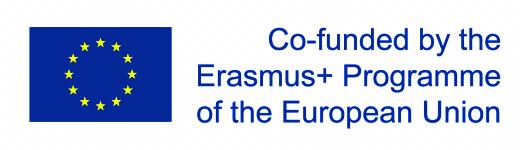 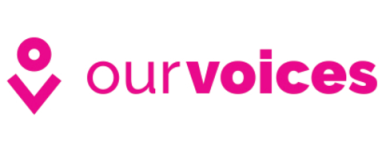 Utiliza la tabla a continuación para planificar cómo vas a compartir los mensajes y las ideas de tus historias.APRENDIZAJE¿Cuáles son los mensajes y las ideas clave de tus historias?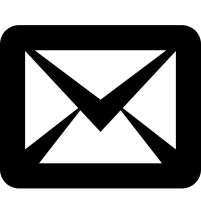 PROPÓSITO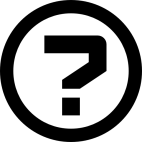 ¿Qué cambio estas intentando llevar a cabo con tus historias?PROPÓSITO¿Qué cambio estas intentando llevar a cabo con tus historias?   AUDIENCIA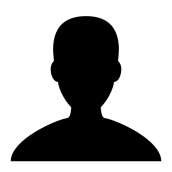   ¿Quién puede ayudar a llevar a cabo este cambio?MÉTODO DE INTERCAMBIO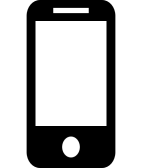 ¿Cómo vas a intercambiar las historias con esas personas?TAREAS 
¿Qué necesitas hacer?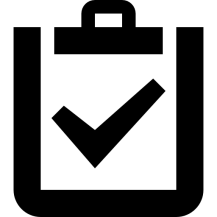 FECHAS
¿Cuándo tiene que estar hecho?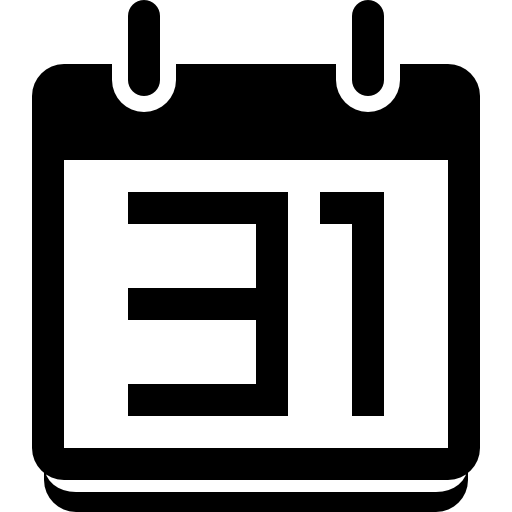 PERSONAS
¿Quién lo va a hacer?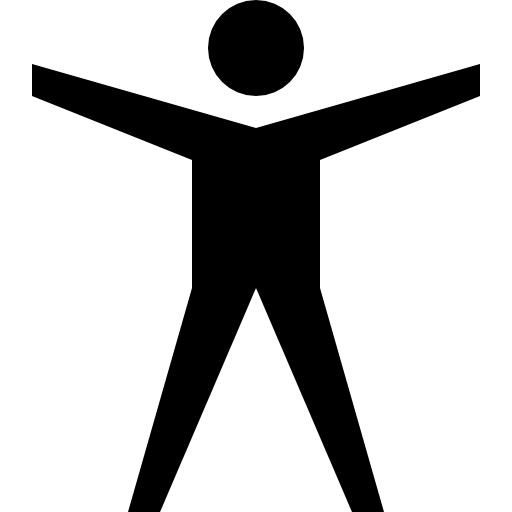 